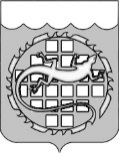 АДМИНИСТРАЦИЯ ОЗЕРСКОГО ГОРОДСКОГО ОКРУГА ЧЕЛЯБИНСКОЙ ОБЛАСТИПОСТАНОВЛЕНИЕО внесении изменений в постановление от 07.12.2022 № 3340                                            «Об утверждении муниципальной программы «Молодежь Озерска» В соответствии со ст. 179 Бюджетного кодекса Российской Федерации, Федеральным законом от 06.10.2003 № 131-ФЗ «Об общих принципах организации местного самоуправления в Российской Федерации», постановлением администрации Озерского городского округа от 16.08.2013 № 2476 «О порядке принятия решений о разработке муниципальных программ Озерского городского округа, их формировании и реализации» п о с т а н о в л я ю:Внести в постановление от 07.12.2022 № 3340 «Об утверждении муниципальной программы «Молодежь Озерска» следующие изменения:в паспорте муниципальной программы:позицию «Целевые индикаторы и показатели муниципальной программы» дополнить подпунктом:«8) количество молодых людей в возрасте от 14 до 35 лет, проживающих в муниципальном образовании и принимающих участие в форумах, фестивалях, конкурсах, соревнованиях различного уровня.»;позицию «Ожидаемые результаты реализации муниципальной программы» дополнить подпунктом: «8) увеличение количества молодых людей в возрасте от 14 до 35 лет, проживающих в муниципальном образовании и принимающих участие в форумах, фестивалях, конкурсах, соревнованиях различного уровня, - 1 1300 человек в 2023 году до 1500 человек в 2025 году.»;
«Раздел 1. Содержание проблемы и обоснование необходимости ее решения программными методами» абзац 16 изложить в новой редакции:«Меры по реализации государственной молодежной политики в Озерском городском округе Челябинской области, призванные обеспечить ее целостность, последовательность, преемственность и эффективность, осуществляются по четырем направлениям:подготовка и проведение мероприятий патриотической направленности, в том числе, посвященных юбилейным и памятным событиям России;поддержка социальных и общественных инициатив молодых граждан, проживающих на территории Озерского городского округа Челябинской области;поддержка талантливой молодежи в сферах образования, интеллектуальной и творческой деятельности;вовлечение молодежи в социальную, общественно-политическую и культурную жизнь общества.»;«Раздел 7. Ожидаемые результаты реализации муниципальной программы» дополнить пунктом:«8. увеличение количества молодых людей в возрасте от 14 до 35 лет, проживающих в муниципальном образовании и принимающих участие в форумах, фестивалях, конкурсах, соревнованиях различного уровня, - 1 1300 человек в 2023 году до 1500 человек в 2025 году.»;4) приложение № 1 «План мероприятий муниципальной программы «Молодежь Озерска» изложить в новой редакции (приложение);5) приложение № 2 «Сведения о целевых показателях (индикаторах) и их значениях муниципальной программы «Молодежь Озерска» изложить в новой редакции (приложение);2. Опубликовать настоящее постановление в газете «Озерский вестник»                         и разместить на официальном сайте органов местного самоуправления Озерского городского округа Челябинской области.3. Контроль за выполнением настоящего постановления возложить                          на заместителя главы Озерского городского округа Ланге О.В.Глава Озерского городского округа                                                Е.Ю. Щербаков___________________№ _________